EDITAL N 03/2020PROGRAMA INSTITUCIONAL DE EDUCAÇÃO EM DIREITOS HUMANOS - PIDH/IFPRPIDH ESTUDANTE- EDITAL N.05/2020 - DIEXT/PROEPPIRESULTADO- BOLSA DE ESTUDANTE A professora IFPR campus Coronel Vivida, Candida J. Leopoldino, por meio de suas atribuições e Considerando o Termo de Homologação que deu publicidade ao resultado final do Edital n°5, de 14 de fevereiro de 2020 (Edital interno de apoio às ações de extensão e pesquisa para o programa institucional de educação em direitos humanos do instituto federal do paraná – Pidh) e Considerando o cronograma estabelecido pela Diext/Proeppi para a seleção de um aluno para receber estudante,Comparece por meio deste para publicizar o resultado da entrevista e da prova escrita das candidatas abaixo relacionadas:Coronel Vivida, 11 de agosto de 2020.Prof. Dra. CANDIDA JOELMA LEOPOLDINOCoordenadora do Projeto e do Grupo de Estudos“O assédio moral e sexual nas relações hierárquicas e institucionais”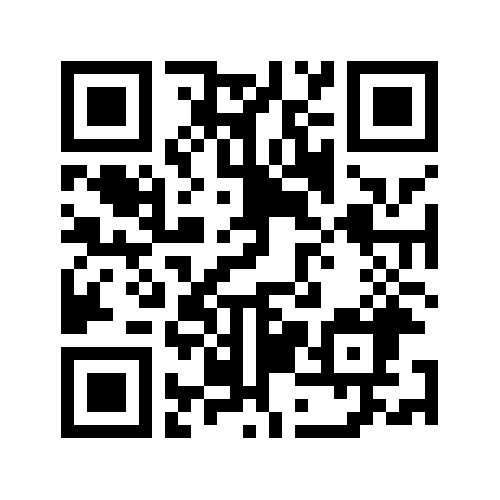 CandidataEntrevista e Avaliação escritaGabrielli DavillaClassificada em 1 lugarHerika OliveiraClassificada em 2 lugar